Suggested Key Stage: KS2TigersSituationTigers are one of the most threatened wild animals in the world. The number of tigers is now dropping quickly. They will soon become extinct or will no longer exist if people do not help them. Do you want to do something to help tigers? Can you tell your friends about them? Complete the following parts and you will be able to do so:Watch a part of a video clip and listen for the meaning of the term ‘endangered species’ Read an information text to learn about facts related to tigers and the threats they are facingWrite some key parts of an animal report about tigers using the information from the textThink of some possible ways to help tigers and share your ideas with your friendsPart 1: Tigers are one of the endangered species in the world. What is the meaning of the term ‘endangered species’? Watch the video clip ‘Endangered Species’ (00:00-00:17). Fill in the blanks with the best words taken from this segment. https://www.hkedcity.net/etv/resource/1066595774What is an endangered species? An endangered species is an (a) _________________ or      (b) _______________ species that is facing a very              (c) ______________ risk of extinction in the near future. Part 2: Read the information text ‘Tigers’ carefully. TigersTigers are the largest wild cats in the world. Some tigers are small while others are big. They can grow more than a metre high and more than three metres long. An average tiger usually weighs around 400 to 550 pounds. Tigers have black stripes and white stomachs. A tiger has more than 100 stripes. However, every tiger is unique. No two tigers have the same pattern of stripes! A few tigers are coloured all white or all black. Tigers eat meat only. They have sharp teeth which are excellent for chewing meat. They like eating mammals such as deer, wild pigs and cattle. A tiger can eat up to 88 pounds of meat at one meal!Tigers like to hunt alone at night. They like to stalk their prey quietly, charge it from behind and kill it by biting its neck or throat. They then drag the animal to a safe place and eat it for several days. This makes them so full that they do not need to eat again for several days. Tigers are powerful. They can run, jump and climb trees effectively. Unlike most members of the cat family, tigers love water. They are good swimmers! Tigers live in grasslands, forests or swamps of Eastern Russia and parts of China or South Asia. Yet, lands are being taken away by people for human use.Most tigers live for about eleven years but, in the last 100 years, nearly all the tigers of the world would have died. People have not been kind to tigers. They get more lands by cutting down the trees in the forests. They use the wood to make tissues and wooden products. They kill tigers and use their bones to make medicine. Tigers are now an endangered species and will become extinct in the near future because fewer than 5000 tigers are left in the world. They are close to extinction. To help save the tigers that are still alive, all countries of the world now protect them. It is illegal to hunt and kill them. Have you ever seen one? Maybe there is a tiger hiding in the zoo in Hong Kong?Part 2: Based on the information in the text, complete the following three parts of an animal report about tigers. Complete the fact sheet by filling in the best words taken from the text.                        Facts about Tigers Size: Some are ________________ and some are __________________  Height: more than ___________________ high   Length: more than ___________________ long    Weight: ____________________ to ______________________ pounds  Colour: ______________ stripes and ____________________ stomachs  Food to eat: ______________ such as ________________ (one example)  Way(s) to hunt: hunt ___________ at _________________ and bite the                            prey’s ________________ or ____________________  Thing(s) can do: __________, __________, _________ and _________   Place(s) to live: ____________, _____________ and ______________   Lifespan: about ______________ years(ii)   Answer the following questions in complete sentences.Three Interesting Facts about Tigers(iii)  Tigers are facing some threats now. What are these threats? Write the cause (reasons) and the effect (results) in complete sentences in the diagram below. Threats to TigersPart 3: You have learned a lot about tigers. Can you think of some ways to help our precious tigers? Think and write at least two ways. Then tell your friends about what they can do to help tigers. 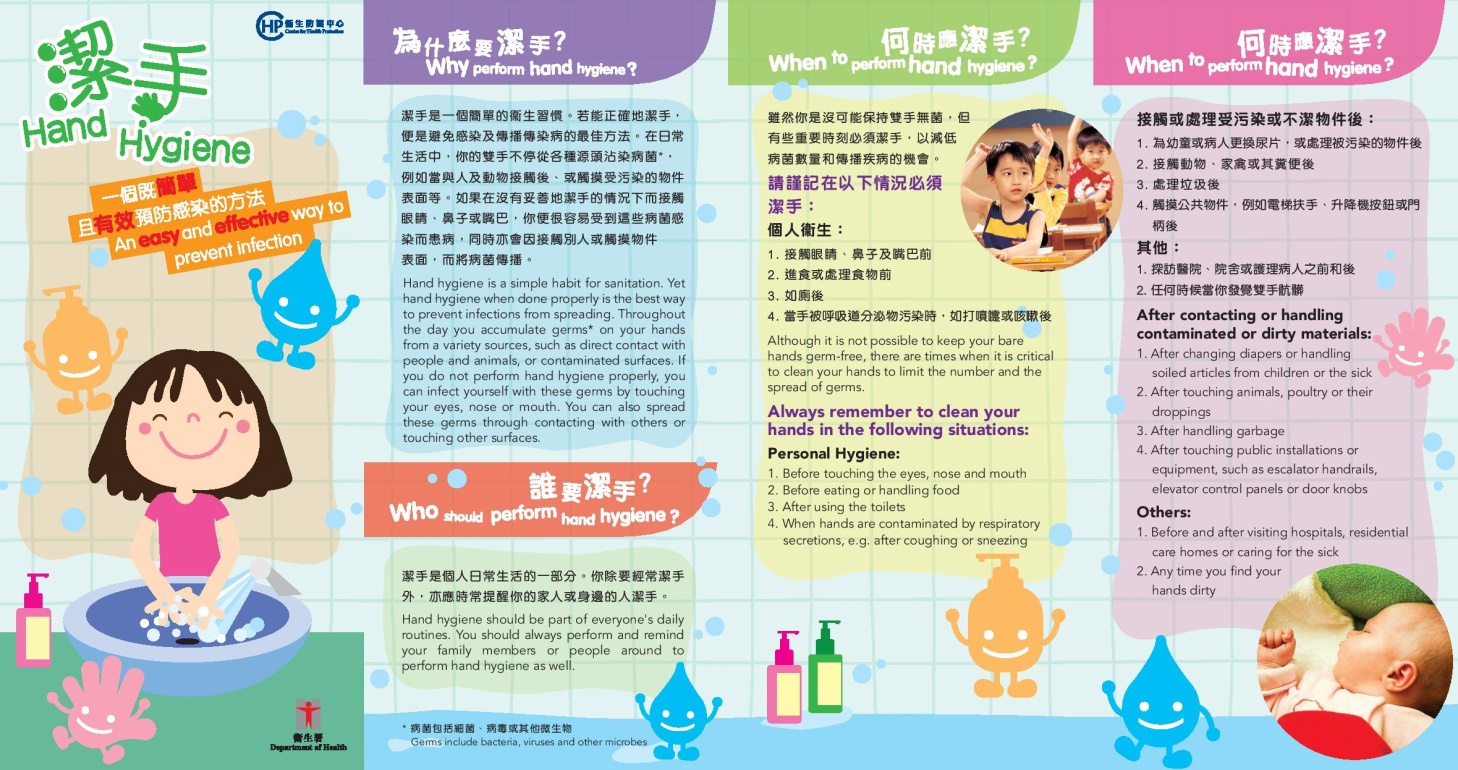 answer KeyPart 1 animalplanthighPart 2(i)  Size: small, big (any order)Height: a metreLength: three metresWeight: 400, 550Colour: black, whiteFood to eat: mammals / meat / animals, deer / wild pigs / cattle Way(s) to hunt: alone, night, neck, throat (any order of the two body parts)Thing(s) can do: run, jump, climb, swim (any order)Place(s) to live: grasslands, forests, swamps (any order)Lifespan: eleven (ii) 1. No, they are not / aren’t. Every tiger is unique. / No two tigers have the same pattern of     stripes. 2. A tiger can eat up to 88 pounds of meat at one meal. 3. No, tigers are not / aren’t afraid of water. They love water. / They are good swimmers. (iii)Cause (Reasons): People cut down the trees in the forests. People kill tigers and use their bones to make medicine. Effect (Results)Tigers’ homes are taken away by people.  Tigers are close to extinction. / Tigers are an endangered species. Part 3 (examples)Please don’t use tigers’ bones to make medicine. Please don’t buy medicine made from tigers’ bones.  Please don’t take away tigers’ homes. Please keep grasslands, forests and swamps for tigers. Please tell other people about the threats to tigers.  (Accept any reasonable answers.)1. Are all tigers the same?  2.How many pounds can a tiger eat?3.Are tigers afraid of water?